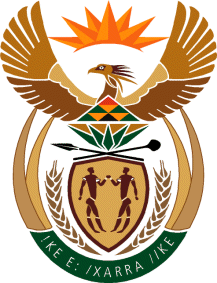 MINISTERHUMAN SETTLEMENTS, WATER AND SANITATIONREPUBLIC OF SOUTH AFRICANATIONAL ASSEMBLYQUESTION FOR WRITTEN REPLY QUESTION NO.: 3031DATE OF PUBLICATION: 4 DECEMBER 2020Mrs E R Wilson (DA) to ask the Minister of Human Settlements, Water and Sanitation: (1)	(a) Where does the Nzhelele Water Scheme project in the Musina Local Municipality start, (b) for how many kilometres does it run and (c) where does it end;(2)	(a) what is the length of the cement canal in kilometres and (b) where does the cement part of the canal (i) start and (ii) end;(3)	(a) on what date was the scheme constructed and (b) what (i) is the total amount of the budget that was allocated for the construction and (ii) were the actual costs?       NW3859EREPLY:(1)(a)	The Nzhelele Water Scheme starts at the site of the Nzhelele Dam. The canal section of the scheme starts 14 km downstream of the dam at coordinates 22°42'13.08"S 30° 6'19.49"E.(b) 	The Nzhelele Canal is approximately 69 km in length.(c)	The Nzhelele Canal ends at the Doreen settlement at coordinates 22°29'52.40"S 30°15'5.98"E.(2)	The entire canal was constructed with concrete. The length of the canal is as indicated above in (1)(b).(3)	The Nzhelele Water Scheme was completed in 1960, and the department does not have information relating to the budget and actual costs of the scheme. 